САНКТ-ПЕТЕРБУРГСКАЯ АКАДЕМИЯ ПОСТДИПЛОМНОГО ПЕДАГОГИЧЕСКОГО ОБРАЗОВАНИЯОТДЕЛ ОБРАЗОВАНИЯ И МОЛОДЕЖНОЙ ПОЛИТИКИ АДМИНИСТРАЦИИ КУРОРТНОГО РАЙОНА САНКТ-ПЕТЕРБУРГАГОСУДАРСТВЕННОЕ БЮДЖЕТНОЕ УЧРЕЖДЕНИЕ ДОПОЛНИТЕЛЬНОГО ПРОФЕССИОНАЛЬНОГО ПЕДАГОГИЧЕСКОГО ОБРАЗОВАНИЯ ЦЕНТР ПОВЫШЕНИЯ КВАЛИФИКАЦИИ СПЕЦИАЛИСТОВ«ИНФОРМАЦИОННО-МЕТОДИЧЕСКИЙ ЦЕНТР»КУРОРТНОГО РАЙОНА САНКТ-ПЕТЕРБУРГАГОСУДАРСТВЕННОЕ БЮДЖЕТНОЕ ОБЩЕОБРАЗОВАТЕЛЬНОЕ УЧРЕЖДЕНИЕ ГИМНАЗИЯ № 433 КУРОРТНОГО РАЙОНА САНКТ-ПЕТЕРБУРГА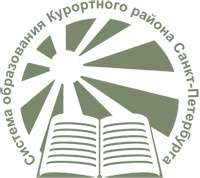 «УРОКИ РЕВОЛЮЦИИ»городской семинардля учителей историко-культурологического цикла 25 октября 2017 г.ГБОУ гимназия № 433 Курортного района Санкт-Петербурга (Сестрорецк, пл. Свободы, д. 6).10.00 –14-00.ПРОГРАММА СЕМИНАРА10-00–10-05 – Приветственное слово. Вера Петровна Барыгина, начальник отдела образования и молодежной политики администрации Курортного района.- Приветственное слово. Елена Михайловна Волкова, директор гимназии № 433 Курортного района.10-05–10-20 «Кто виноват?» (Как объяснить на уроке причины революции?). Инна Евгеньевна Барыкина, доктор исторических наук, доцент кафедры социальных дисциплин Санкт-Петербургской академии постдипломного педагогического образования. 10-20–10-30 – «Русская художественная культура после октября 1917 г. Две судьбы». Ирина Николаевна Егорова, кандидат искусствоведения, методист ИМЦ Курортного района.10-35–11-00 – фрагмент урока по предмету «История России» для 9-го класса «Октябрьская революция: восстание или переворот?». Александр Анатольевич Демьянчук, учитель высшей категории гимназии № 433 Курортного района.11-05–11-30 – фрагмент урока по предмету «История России» для 11-го класса «Альтернативы Октября. Уроки Октябрьской революции». Марина Александровна Левашко, учитель высшей категории гимназии № 433 Курортного района.11-35-11-50 – фрагмент внеурочной деятельности для 9-го класса «Октябрь глазами В.В. Маяковского». Руководитель - Александр Анатольевич Демьянчук.11-50 – 12-20 – кофе брейк12-30 – 13-10 – путевая экскурсия «Историко-культурный музейный комплекс в Разливе». Музей «Сарай».13-15 – 13-45 – экскурсия в музее В.И. Ленина «Шалаш» с демонстрацией фрагмента внеклассной деятельности для обучающихся 9-го класса «Музы о Ленине». Руководитель - Александр Анатольевич Демьянчук.13-45–14-00 – Подведение итогов семинара. 